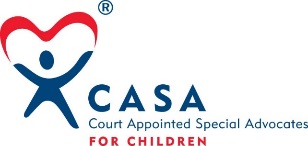 TO:			The Honorable Judge Lynelle HomolkaFROM:		____________________, CASA VolunteerPREPARED DATE:		RE:			CASE:		Docket Number JV__-___PURPOSE: 		Prepared for hearing on ________________________PLACEMENT:   (This section may need to be divided depending on number of children and if they are in different placements.)_____ months in current placement_____ months AWAY from the home_____ placements since entering out-of-home careHISTORY:   NEW CASA VISITS WITH CHILD:  PERSONS CONTACTED: Name			Relationship to Child		Date(s)Reports and Records Read:SCHOOL/EDUCATION/DAYCARE: -- SERVICES OFFERED:  THERAPY: Parents:Children:VISITATION:Visits between parents and children: Sibling visits:NEEDS AND WISHES OF THE CHILD:ISSUES FOR THE COURTS ATTENTION:RECOMMENDATIONS TO PROTECT AND PROMOTE THE BEST INTEREST OF THE CHILD:Respectfully submitted,					Reviewed by,